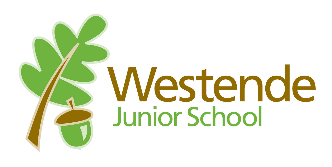 28th March 2023 Dear Parents,Y4 Trip to Rushall Farm Next half term, we will be studying ‘Rivers’ in geography. As part of this, we have organised a trip to Rushall Farm on Tuesday 2nd May, where the children will be working in and around the River Pang. Whilst there, the children will have the opportunity to actually enter the river with waders to complete different activities. Alongside this, they will be completing some habitat activities including pond dipping and learning about their on-site beehives. The centre is led by The John Simonds Trust.  Although the children will be wearing waders, they will be getting in the river and have the potential to get wet, so the following is essential to bring:A warm waterproof coatA full spare set of clothes, including socks and underwearWellies or walking bootsClean trainers for the coach A hat and sun cream if it is warmA packed lunchA full water bottlePlastic bag to put wellies inA small rucksack The children should come to school wearing old clothes they don’t mind getting wet. Lots of layers is recommended as the weather can be unpredictable in May! As it is a working farm, there are all the necessary precautions in place for handwashing and boot washing whilst we are there.We are asking for a voluntary contribution of £21 per child to include the cost of the coach and the activities. Please be aware that if we have insufficient funds to cover the costs, the trip may have to be cancelled.Please click this link https://forms.office.com/e/HcyT95bbpy and complete the permission form by Friday 21st April at the latest. Our preferred method of payment is Tucasi. We no longer take cheques. We can only accept cash as an exception – if you have no alternative, please come to the school office and deliver in person so that a receipt can be issued. We cannot be held responsible for any cash lost in school. If you have any concerns about the cost of the trip, please contact Mrs Churchill or call 0118 978 6682, as there may be other options available. If you have any queries about the trip, please see one of the year 4 teachers.Kind regards,The Year 4 team